Творчество учеников 5В и 6Г классов на урокахОсень за окном набирает обороты, многие животные готовятся к зиме. На уроках труда мы смастерили вот такую «Мышкину норку», где мышка уже готова к холодной зиме.Каждый из ребят трудился над изготовлением деталей. Норка сделана из разнообразных материалов. Мы использовали картон, ткань, пластилин, природный материал - семена, шишки, желуди, веточки, листья и др. Было очень интересно!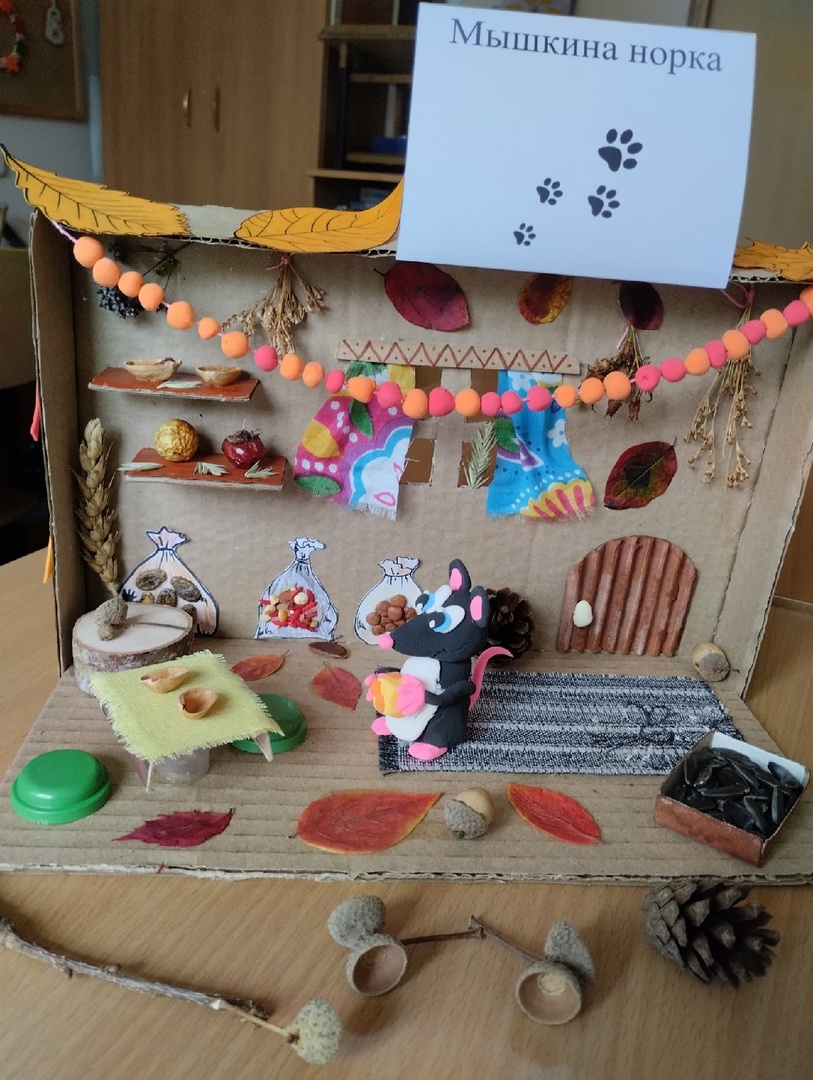 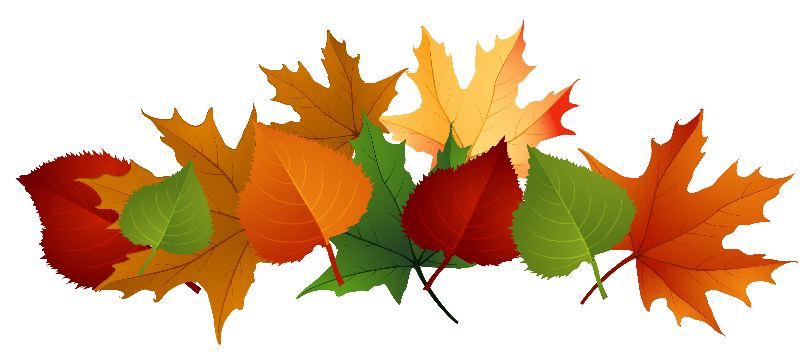 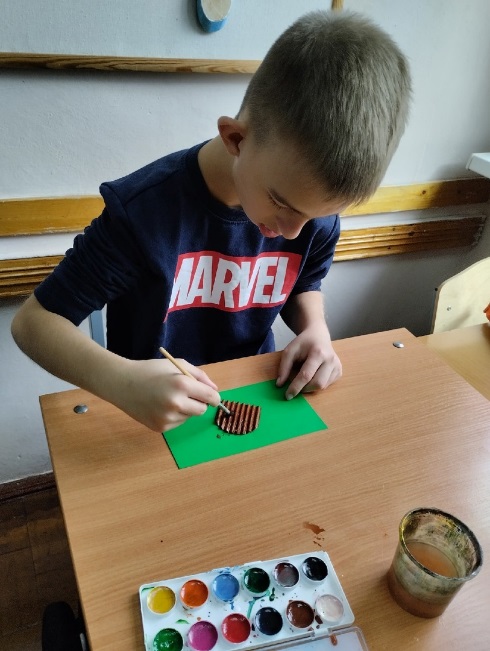 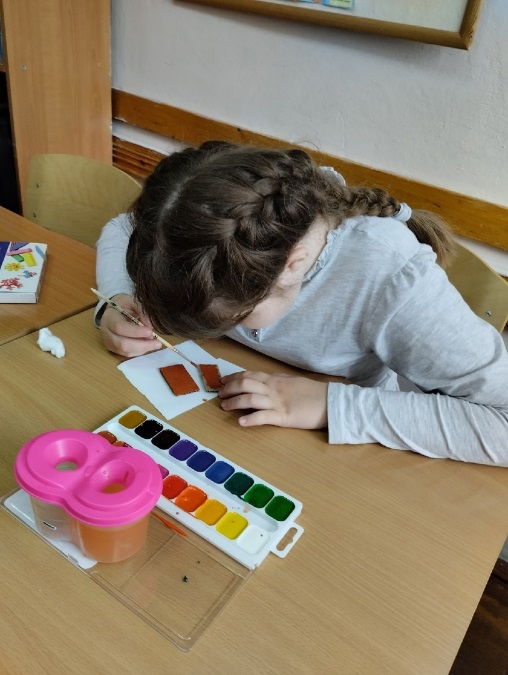 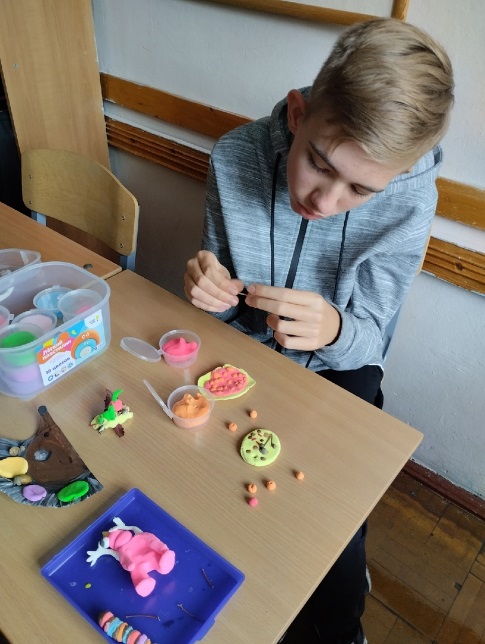 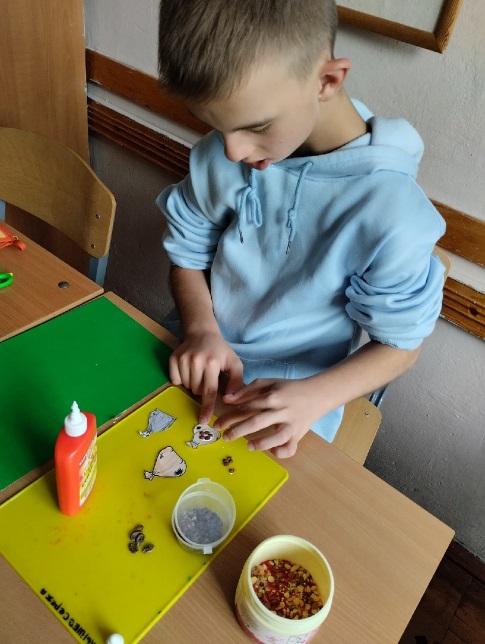 Серёжа Малышев, Даниловских Степан, Борисова Алина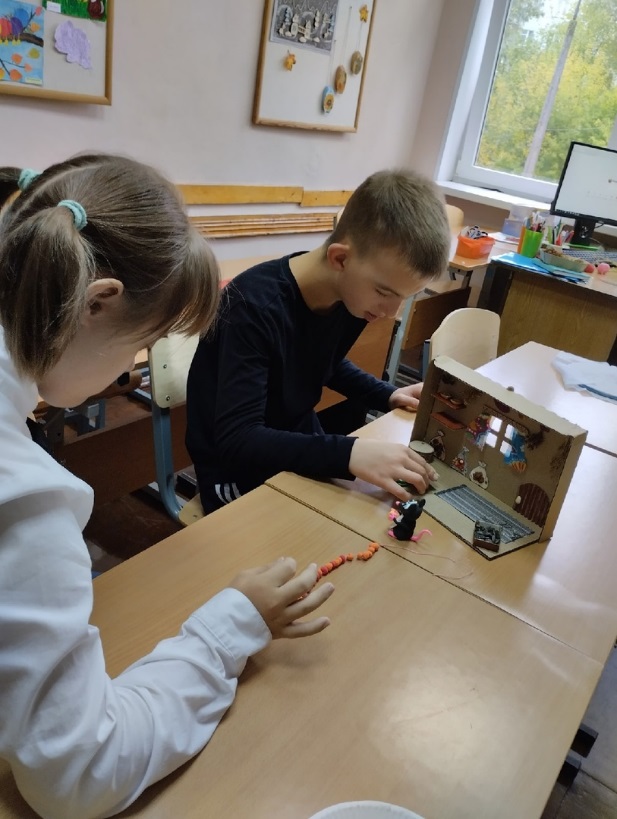 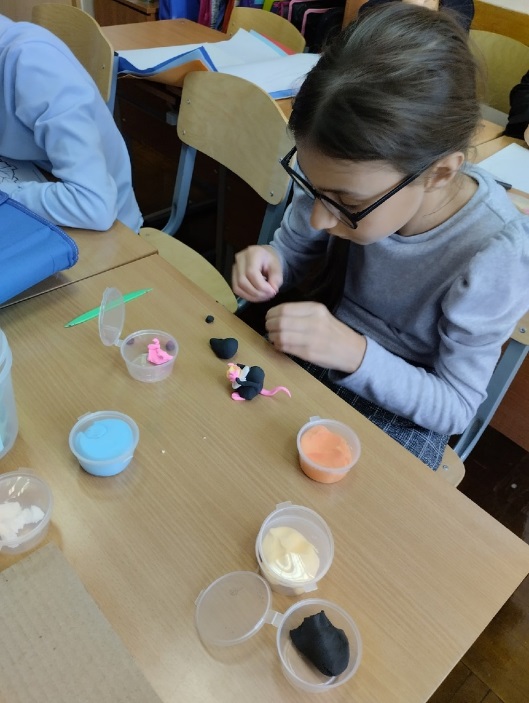 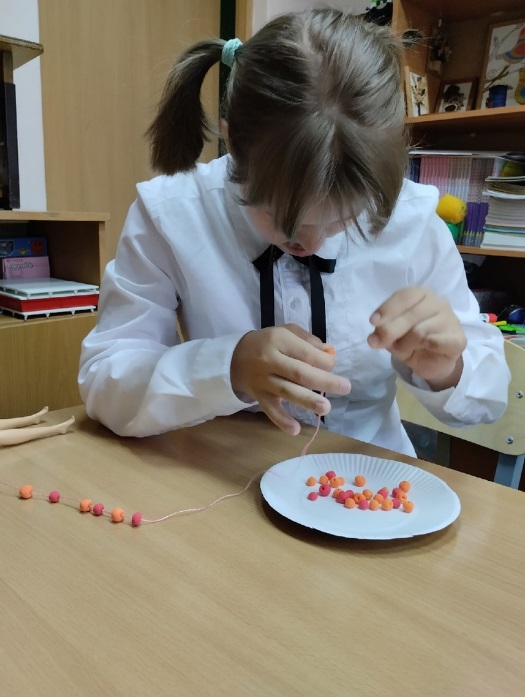 Бурова Ангелина, Буц Катя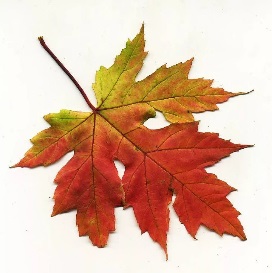 